Сценарий праздника, посвященный Дню матери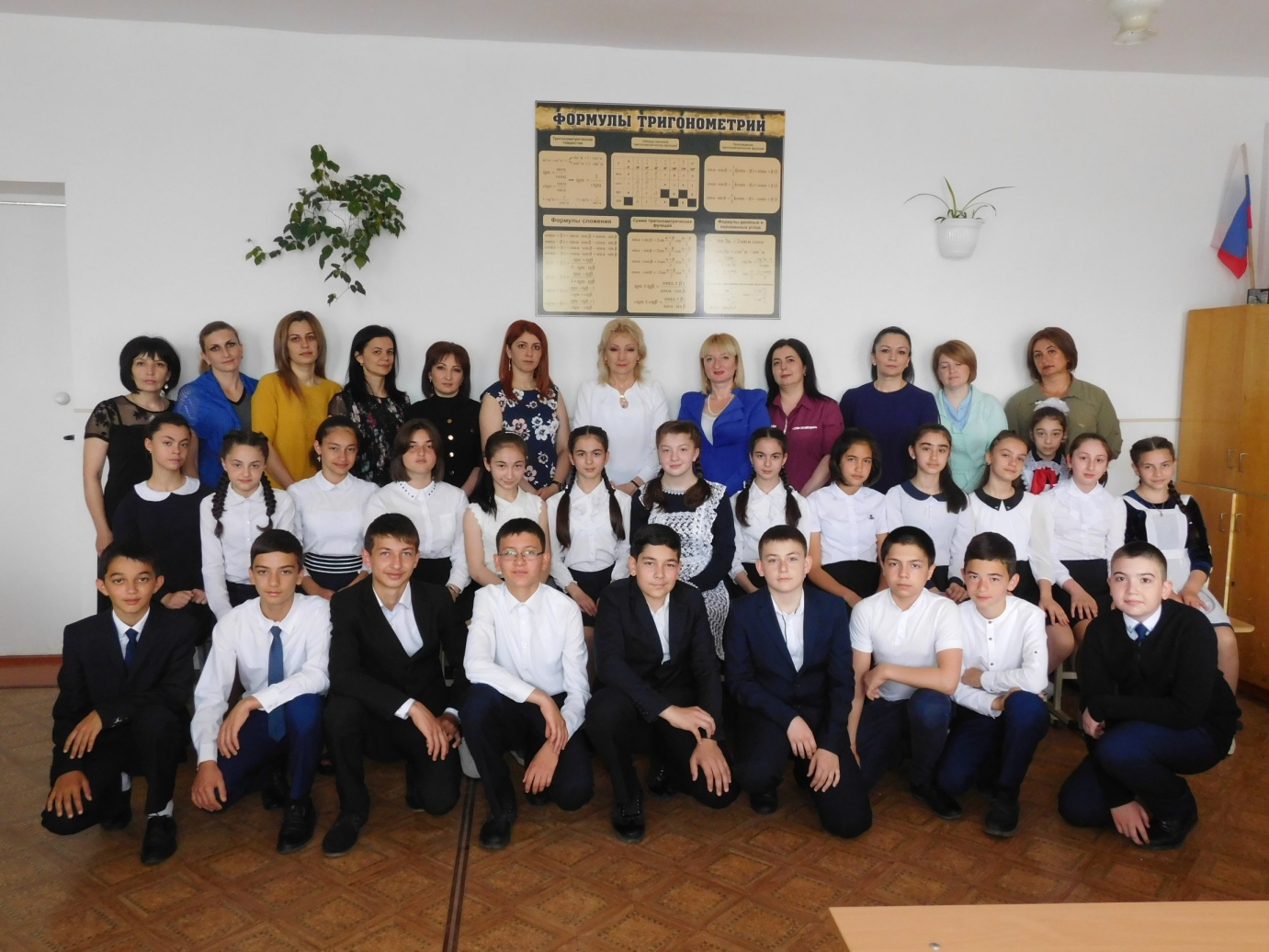 7 «Б» класс, 2018гЦели праздника:помочь учащимся увидеть роль Матери в жизни каждого человека;создать теплый нравственный климат между матерями и детьми;воспитывать чувство уважения , любви к родителям, старшим;развивать умение учащихся выбирать нужный материал, чётко формулировать и ясно излагать свои мысли;развивать внимание, воображение, мышление, память, слуховое восприятие и творческие способности учащихся.Оборудование: Компьютер, проектор, экран, презентации.Подготовительная работа:Учащиеся класса, готовясь к празднику, делали подборку фотографий мам, писали сочинение о мамах, подбирали стихотворения известных поэтов, строки великих людей о Женщине, готовили презентации. Цели: 
1) воспитывать уважительное отношение к мамам, желание помочь им; 
2) помочь детям через игру вступить в реальную жизнь, а мамам отвлечься на время от нее; 
3) создать теплый нравственный климат между матерями и детьмиВедущий: Добрый день, дорогие друзья! На белом свете есть слова, которые мы называем святыми. И одно из таких святых, теплых, ласковых слов – слово «мама». Слово, которое ребенок говорит чаще всего,- это слово «мама». Слово, при котором взрослый, хмурый человек улыбнется - это тоже слово «мама».
Ведущий: Потому что это слово несет в себе тепло – тепло материнских рук, материнской души, материнского слова. А что для человека ценнее и желанней, чем тепло и свет глаз родного человека?
Ведущий: Сегодня, в этот праздничный день – день Матери, день самого родного человека,- мы величаем МАМУ! И поздравляем всех женщин, которым выпала такая счастливая и нелегкая в то же время судьба - быть матерью! 
Ведущий: И поздравляем всех остальных, сидящих в этом зале с тем, что им тоже выпало огромное счастье - быть чьими-то детьми, родиться на этой земле и знать любящие ласковые руки.
Вместе: С ДНЕМ МАТЕРИ ВАС!
1-й чтец (читает отрывок из поэмы Р. Гамзатова «Берегите матерей!»).Воспеваю то, что вечно ново,И хотя совсем не гимн пою,Но в душе родившееся словоОбретает музыку свою.Слово это — зов и заклинанье,В этом слове — сущего душа.Это — искра первая сознанья,Первая улыбка малыша.Слово это сроду не обманет,В нем сокрыто жизни существо.В нем — исток всего.Ему конца нет. Встаньте!..(Все учащиеся встают).Я произношу его: Мама!(Танец «Кадриль»)Ведущий.  Мама, мамочка! Сколько тепла таит это магическое слово, которым мы называем  человека - самого близкого, дорогого, единственного. Мама  следит за нашей дорогой,  учит нас быть мудрыми, даёт советы, заботится о нас, оберегает нас. Ведущий: Наверное, каждый согласится с тем, что нет ничего прекрасней радости матери, склонившейся к младенцу, уснувшему у нее на груди. Нет ничего тревожнее бесконечных бессонных ночей и несомкнутых маминых глаз.
Ведущий: Мамы всегда горят сами и освещают путь другим. Они полны нежности, беззаветной любви, а их руки творят на земле добро.2-й чтец (читает стихотворение Н. Рыленкова).Я помню руки матери моей,Что утирали слезы мне когда-то,В пригоршнях приносили мне с полейВсе, чем весна в родном краю богата.Я помню руки матери моей,Суровой ласки редкие мгновенья.Я становился лучше и сильнейОт каждого ее прикосновенья.Я помню руки матери моей,И я хочу, чтоб повторяли дети: «Натруженные руки матерей,Святее вас нет ничего на свете!»Ведущий: Уважаемые гости, свой музыкальный подарок вам дарит Астан Каркусов.(Осетинские мелодии на гармошке)Ведущий:  Дорогие мамы! Вы помните, какие  мы  были совсем маленькими? Как капризничали и не хотели спать? А ваши добрые голоса всегда нас успокаивали? У каждой мамы есть своя колыбельная. А жизнь каждого из нас в детстве складывалась из маленьких, порой незаметных крупинок маминой нежности и заботы.Ведущий: Милые мамы, мы преклоняем перед вами колени и посвящаем Вам  следующую песню.( Песня «Урс хохы мæсыг»)Чтец: Люблю, тебя, мама!За что? Я не знаю.Наверно, за то,Что дышу и мечтаю,И радуюсь солнцу, и светлому дню,За это тебя я, родная, люблю!За небо, за ветер, за воздух вокруг,Люблю тебя, мама,Ты – лучший мой друг!Мамочка, милая, нежная, славная,
Добрая, умная и лучезарная,
В ладонях я счастье тебе подарю,
«Спасибо» за все я тебе говорю.Ведущий: Когда мы вырастем, мы подарим вам, дорогие мамы, все   цветы мира! А пока примите вот этот музыкальный номер: старинный народно-осетинский танец "Хонга".(Старинный народно-осетинский танец «Хонга» )Ведущий: “Мама!”- это слово мы произносим, когда мы попадаем в какие-то трудности и нам становится легко от мысли, что мама никогда не оставит своего ребенка в беде.

Ведущий: “Мама!”- это слово мы произноси, когда на душе у нас светло и мы спешим поделиться с ней той радостью, которая переполняет нас.

Ведущий: А сколько поэтов и композиторов посвящали мамам свои стихи и песни. Вашему вниманию предлагается музыкальная зарисовка «Пусть всегда будет мама!»( Показ презентации о маме)Ведущий. Для  каждого из нас мама - самый родной, самый дорогой человек на свете.О, Мама, Мама! Имя золотое.О, сколько света в нем и теплоты.О, женщина! О, чудо неземное!О, Мама, Мама, как прекрасна ты!Божественна, светла, неповторимаИ седина, и молодость твоя.И день, и ночь я повторяю имя –О, Мама, Мама, Милая моя!О, Ласковая, Добрая! О, Мама!Я все цветы земли тебе дарю.Целую твои руки. Обнимаю.И кланяюсь, люблю, боготворю.Ведущий: Дорогие  мамы, для вас звучит песня «Мама, я твои целую руки». (Звучит песня «Мама, я твои целую руки»)Ведущий. А теперь немного отдохнем и посмотрим небольшую историю, которая происходит в некоторых семьях. А может быть такое бывает и у вас?(Сценка «Домашнее задание»)Ведущая.     Говорят, что внуки похожи на бабушек и дедушек больше, чем на своих родителей. Бабушка всегда рядом, как добрый дух дома. Бабушки стараются разделить и горести, и радости своих внуков, выступают советчиками. Сколько добрых слов о вас, дорогие бабушки, могут сказать ваши внуки.Ведущий: Дорогие мамы, мы хотим, чтобы сегодня рядом с вами были и ваши мамы, наши бабушки. Милые, добрые, любимые наши бабулечки!  Мы любим вас, помним, никогда не забудем. Эту презентацию  мы с любовью посвящаем нашим бабушкам, вашим мамам.(Презентация о бабушках…)Ведущий.   Да, первое слово, которое произносит человек, - "мама". Оно обращено к той, что подарила ему жизнь. Дети - самое дорогое для  матери. Нет ничего бескорыстнее и святее её любви. Она всегда поймёт его, утешит, поможет в трудную минуту, защитит, оградит от беды. На свете нет человека роднее и ближе матери.Мама – это значить нежность,Это ласка, доброта,Мама – это безмятежность,Это радость, красота!	Мама -  это на ночь сказка,Это утренний рассвет,Мама - в трудный час подсказка,Это мудрость и совет!Мама – это зелень лета,Это снег, осенний лист.Мама – это лучик света,Мама – это значить ЖИЗНЬ!Ведущий: Для вас мы исполним «Княжеский танец».(Исполняется «Княжеский танец»)Ведущий.  А теперь уступим место шутке,Без нее нам никак не прожитьС нею лучше в трудную минутуОтчего же нам не пошутить.Ведущий. Вашему вниманию предлагается  сценка «Помощник»(Сценка « Помощник»)Ведущий: А сейчас, милые мамы и уважаемые гости,  мы  предлагаем вам поиграть. А именно, мы зачитываем вам загадки, а вы отвечаете на них. И за правильный ответ получают приз.Ведущий:  Какой приз? А ответ и будет служить призом! Вот такая замечательная викторина.(Викторина…)Ведущий: И опять музыкальный подарок «Хонга».(Исполняется танец «Хонга»)Ведущий: Незаметно пролетело время нашей встречи.Ведущий:  Милые. Дорогие, родные наши мамы, бабушки! Мы очень рады, что вы у нас есть – ведь вы самые близкие для нас люди. От всей души желаем Вам здоровья, добра, удачи и счастья!( Дети  поют на мотив песни «Изгиб гитары жёлтой»)Изгиб гитары желтой ты обнимаешь нежно.Струна осколком эха пронзит тугую высь.Сегодня праздник мамы мы празднуем с успехом.Как здорово, что все мы здесь сегодня собрались. 2 р.И бабушек мы вспомним – они ведь тоже мамы.Их теплоту и ласку не будем забывать.А через годик снова в ноябрьский денёчекНа празднике совместном мы встретимся опять.2 р.Желаем всем здоровья, и счастья всем желаем!Удачи и терпенья! Мамуля, улыбнись!И твердо обещаем, что мы не подведем вас.Как здорово, что все мы здесь сегодня собрались!2 р.Ведущий: С праздником вас, наши мамы и низкий вам поклон.Все вместе: Мы Вас очень любим! Ведущий: А еще мы вам хотим подарить подарки, которые смастерили своими руками.